 Matthias School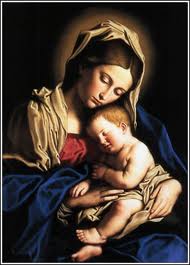 Please join us as St. Matthias School celebrates
Catholic Schools Week 2015FAMILY MASS followed by OPEN HOUSE
Sunday, January 25th 
10:00am-12:30pm
Mass/Student Expo/School Tours/Book Fair
Refreshments will be served
Registration Information available in the school officeSPECIAL PERSONS’ DAYTuesday, January 27th9:00am-10:15am in the gymEntertainment by grades Pre-K to 4th GradeRefreshments will be servedThis day is for parents, relatives and friends.OPEN HOUSE for NEW & Current FamiliesWednesday, January 28th 9:00AM- 11:00AMBook Fairover>>>>>WINTER CONCERT
Wednesday, January 28th 
7:00pm Children’s Choir and St. Matthias Experienced Band
ALL WELCOME! STUDENT APPRECIATION DAY 
Thursday, January 29th For School Children onlyFree Dress Down(sneakers or school shoes only)Free Pizza for students & faculty.TEACHER APPRECIATION DAY
Friday, January 30th   
12:00 dismissal for Faculty Appreciation Luncheon sponsored by the St. Matthias Educational Foundation.*   *   *   *   *SAINT MATTHIAS SCHOOL CELEBRATES 100+ YEARS OF QUALITY, CATHOLIC EDUCATION SERVING THE FAMILIES OF QUEENS AND BROOKLYN.A SPECIAL THANK YOU TO ALL WHO WILL HELP TO MAKE THIS A WEEK OF CELEBRATION!